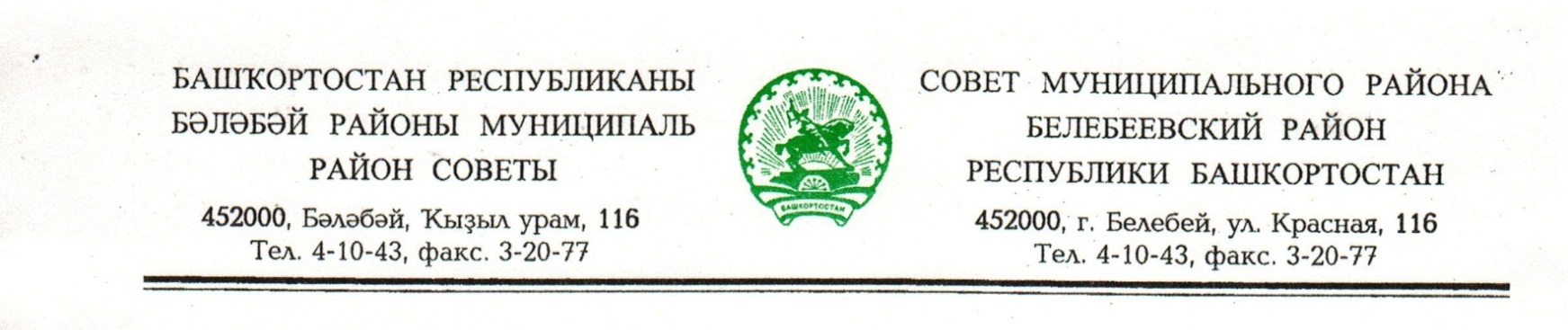 KАРАР                                                                       РЕШЕНИЕ        «27» февраль 2019 й.                     № 477                         «27» февраля 2019 г.Об имущественной поддержке субъектов малого и среднего предпринимательства при предоставлении муниципального имуществаВ соответствии с Федеральным законом от 24 июля 2007 года № 209-ФЗ "О развитии малого и среднего предпринимательства в Российской Федерации", Постановлением Правительства Российской Федерации от 21.08.2010 г. №645 «Об имущественной поддержке субъектов малого и среднего предпринимательства при предоставлении федерального имущества», Соглашением о взаимодействии Комитета по управлению собственностью Министерства земельных и имущественных отношений Республики Башкортостан поп Белебеевскому району и городу Белебею и Администрации муниципального района Белебеевский район Республики Башкортостан по вопросам управления и распоряжения имуществом, соглашениями между Советом муниципального района Белебеевский район и Советами городских и сельских поселений муниципального района Белеебевский район  Республики Башкортостан о передаче муниципальному району осуществления части их полномочий, Совет муниципального района Белебеевский район Республики Башкортостан Р Е Ш И Л:1. Установить, что Администрация муниципального района Белебеевский район Республики Башкортостан (далее – Администрация) уполномочено осуществлять: формирование, утверждение, ведение (в том числе ежегодное дополнение) и обязательное опубликование перечня муниципального имущества муниципального района Белебеевский район Республики Башкортостан, свободного от прав третьих лиц (за исключением имущественных прав субъектов малого и среднего предпринимательства), предусмотренного частью 4 статьи 18 Федерального закона "О развитии малого и среднего предпринимательства в Российской Федерации" (далее соответственно – муниципальное имущество, перечень), в целях предоставления муниципального имущества во владение и (или) пользование на долгосрочной основе субъектам малого и среднего предпринимательства и организациям, образующим инфраструктуру поддержки субъектов малого и среднего предпринимательства;предоставление в установленном порядке движимого и недвижимого муниципального имущества (за исключением земельных участков), включенного в перечень, во владение и (или) пользование на долгосрочной основе субъектам малого и среднего предпринимательства и организациям, образующим инфраструктуру поддержки субъектов малого и среднего предпринимательства.2. Утвердить прилагаемые Правила формирования, ведения и обязательного опубликования перечня муниципального имущества, свободного от прав третьих лиц (за исключением имущественных прав субъектов малого и среднего предпринимательства), предусмотренного частью 4 статьи 18 Федерального закона "О развитии малого и среднего предпринимательства в Российской Федерации".3. Администрация при проведении конкурсов и аукционов на право заключения договоров аренды с субъектами малого и среднего предпринимательства в отношении муниципального имущества, включенного в Перечень, определяет начальный размер арендной платы в соответствии с Методикой определения годовой арендной платы за пользование муниципальным имуществом муниципального района Белебеевский районРеспублики Башкортостан.4. В течение года с даты включения муниципального имущества в перечень Администрация объявляет аукцион (конкурс) на право заключения договора, предусматривающего переход прав владения и (или) пользования в отношении указанного имущества, среди субъектов малого и среднего предпринимательства и организаций, образующих инфраструктуру поддержки субъектов малого и среднего предпринимательства, или осуществляет предоставление такого имущества по заявлению указанных лиц в случаях, предусмотренных Федеральным законом "О защите конкуренции".5. Администрации при заключении с субъектами малого и среднего предпринимательства договоров аренды в отношении муниципального имущества, включенного в Перечень, предусматривать следующие условия:а) срок договора аренды составляет не менее 5 лет;б) арендная плата вносится в следующем порядке:в первый год аренды – 40 процентов размера арендной платы;во второй год аренды – 60 процентов размера арендной платы;в третий год аренды – 80 процентов размера арендной платы;в четвертый год аренды и далее – 100 процентов размера арендной платы.6. Решение Совета муниципального района Белебеевский район № 473 от 23.03.2009 г. «О порядке формирования, ведения, обязательного опубликования перечня муниципального имущества муниципального района Белебеевский район Республики Башкортостан в целях предоставления во владение и (или) в пользование на долгосрочной основе субъектам малого и среднего предпринимательства и организациям, образующим инфраструктуру поддержки субъектов малого и среднего предпринимательства» признать утратившим силу.7.Данное решение вступает в силу со дня его принятия.8.Разместить настоящее решение на официальном сайте муниципального района Белебеевский район Республики Башкортостан.9. Контроль за исполнением настоящего решения возложить на постоянную комиссию Совета муниципального района Белебеевский район по бюджету, налогам, экономическому развитию и инвестиционной политике (Шевчук А.Н.). Председатель Совета                                                                               В.Н. ПетровПриложение  к решению Совета муниципального района Белебеевский район Республики Башкортостан от «27» февраля 2019 г.№ 477Правила формирования, ведения и обязательного опубликования перечня муниципального имущества, свободного от прав третьих лиц (за исключением имущественных прав субъектов малого и среднего предпринимательства), предусмотренного частью 4 статьи 18 Федерального Закона «О развитии малого и среднего предпринимательства вРоссийской Федерации»1. Настоящие Правила устанавливают порядок формирования, ведения (в том числе ежегодного дополнения) и обязательного опубликования перечня муниципального имущества (за исключением земельных участков), свободного от прав третьих лиц (за исключением имущественных прав субъектов малого и среднего предпринимательства), предусмотренного частью 4 статьи 18 Федерального закона "О развитии малого и среднего предпринимательства в Российской Федерации" (далее соответственно - муниципальное имущество, перечень), в целях предоставления  муниципального имущества во владение и (или) в пользование на долгосрочной основе субъектам малого и среднего предпринимательства и организациям, образующим инфраструктуру поддержки субъектов малого и среднего предпринимательства.2. В перечень вносятся сведения о муниципальном имуществе, соответствующем следующим критериям:а) муниципальное имущество свободно от прав третьих лиц (за исключением имущественных прав субъектов малого и среднего предпринимательства);б) муниципальное имущество не ограничено в обороте;в) муниципальное имущество не является объектом религиозного назначения;г) муниципальное имущество не является объектом незавершенного строительства;д) в отношении муниципального имущества не принято решение о предоставлении его иным лицам;е) муниципальное имущество не включено в прогнозный план (программу) приватизации имущества, находящегося в муниципальной собственности муниципального района Белебеевский район Республики Башкортостан;ж) муниципальное имущество не признано аварийным и подлежащим сносу.3. Внесение сведений о муниципальном имуществе в перечень (в том числе ежегодное дополнение), а также исключение сведений о муниципальном имуществе из перечня осуществляются постановлением Администрации муниципального района Белебеевский район Республики Башкортостан (далее – Администрация) об утверждении перечня или о внесении в него изменений на основе предложений структурных подразделений Администрации, Комитета поуправлению собственностью Министерства земельных и имущественных отношений РБ по Белебеевскому району и городу Белебею, организаций, образующих инфраструктуру поддержки субъектов малого и среднего предпринимательства, а также субъектов малого и среднего предпринимательства.Внесение в перечень изменений, не предусматривающих исключения из перечня муниципального имущества, осуществляется не позднее 10 рабочих дней с даты внесения соответствующих изменений в реестр муниципального имущества.4. Рассмотрение предложения, указанного в пункте 3 настоящих Правил, осуществляется Администрацией в течение 30 календарных дней с даты его поступления. По результатам рассмотрения предложения Администрацией принимается одно из следующих решений:а) о включении сведений о муниципальном имуществе, в отношении которого поступило предложение, в перечень с учетом критериев, установленных пунктом 2 настоящих Правил;б) об исключении сведений о муниципальном имуществе, в отношении которого поступило предложение, из перечня с учетом положений пунктов 6 и 7 настоящих Правил;в) об отказе в учете предложения.5. В случае принятия решения об отказе в учете предложения, указанного в пункте 3 настоящих Правил, Администрация в течение 30 календарных дней с даты его поступления посредством почтовой связи, либо нарочно направляет лицу, представившему предложение, мотивированный ответ о невозможности включения сведений о муниципальном имуществе в перечень или исключения сведений о муниципальном имуществе из перечня.6. Администрация вправе исключить сведения о муниципальном имуществе из перечня, если в течение 2 лет со дня включения сведений о муниципальном имуществе в перечень в отношении такого имущества от субъектов малого и среднего предпринимательства или организаций, образующих инфраструктуру поддержки субъектов малого и среднего предпринимательства, не поступило:а) ни одной заявки на участие в аукционе (конкурсе) на право заключения договора, предусматривающего переход прав владения и (или) пользования в отношении муниципального имущества;б) ни одного заявления о предоставлении муниципального имущества, в отношении которого заключение указанного договора может быть осуществлено без проведения аукциона (конкурса) в случаях, предусмотренных Федеральным законом "О защите конкуренции".7. Администрация исключает сведения о муниципальном имуществе из перечня в одном из следующих случаев:а) в отношении муниципального имущества в установленном законодательством порядке Администрацией принято решение о его использовании для государственных или муниципальных нужд либо для иных целей;б) выкупа имущества субъектами малого и среднего предпринимательства, арендующим данное имущество в соответствии с Федеральным законом от 22.07.2008 г. №159-ФЗ «Об особенностях отчуждения недвижимого имущества, находящегося в государственной собственности субъектов Российской Федерации или в муниципальной собственности и арендуемого субъектами малого и среднего предпринимательства, и о внесении изменений в отдельные законодательные акты Российской Федерации»;в) с учетом выполнения планов по доходам местного бюджета при планировании включить в прогнозный план приватизации муниципального имущества свободного от прав третьих лиц;г) право муниципальной собственности на имущество прекращено по решению суда или в ином установленном законом порядке.8. Сведения о муниципальном имуществе вносятся в перечень в составе и по форме, которые установлены в соответствии счастью 4.4 статьи 18 Федерального закона "О развитии малого и среднего предпринимательства в Российской Федерации".9. Сведения о муниципальном имуществе группируются в перечне по муниципальным образованиям, на территориях которых муниципальное имущество расположено, а также по видам имущества (недвижимое имущество (в том числе единый недвижимый комплекс), движимое имущество).10. Ведение перечня осуществляется Администрацией в электронной форме.11. Перечень и внесенные в него изменения подлежат:б) размещению на информационном стенде в здании Администрации и на официальном сайте муниципального района Белебеевский район Республики Башкортостан в информационно-телекоммуникационной сети "Интернет" (в том числе в форме открытых данных) - в течение 3 рабочих дней со дня утверждения.